Super gymlet ceny Vyvrcholením týždňa Global Money Week v piatok 22.3.2024 bolo vytvorenie predajných stánkov, ktoré lákali výhodnými cenami, zľavami, akciami či výhodnými ponukami. Každý z nás chodí do nákupných centier či kamenných obchodov, ktoré pútajú našu pozornosť reklamou. Predajcovia sa snažia osloviť a nalákať spotrebiteľa, aby sa v danom obchode zastavil. Spoločne so žiakmi sme diskutovali na tému, nakoľko nás reklama ovplyvňuje. Zamýšľame sa pri nakupovaní, či balenie, ktoré je väčšie, sa nám skutočne viac oplatí kúpiť? Je ponuka výhodného nákupu skutočne výhodnou? Čo ak je väčšie balenie výhodnejšie, ale v skutočnosti toľko toho nepotrebujeme a ani neminieme? Žiaci sekundy a tercie pripravili predajné stánky a všetci študenti boli pozvaní vyskúšať si svoju schopnosť správne sa rozhodnúť pri nakupovaní potravín, drogérie a iného tovaru. Stánky boli k dispozícií pre všetkých nielen počas prestávok, ale boli aj súčasťou vyučovania matematiky a finančnej matematiky vo vybraných ročníkoch. Veríme, že podobnými aktivitami sa zlepšuje finančná gramotnosť, ale aj kritické myslenie našich žiakov. 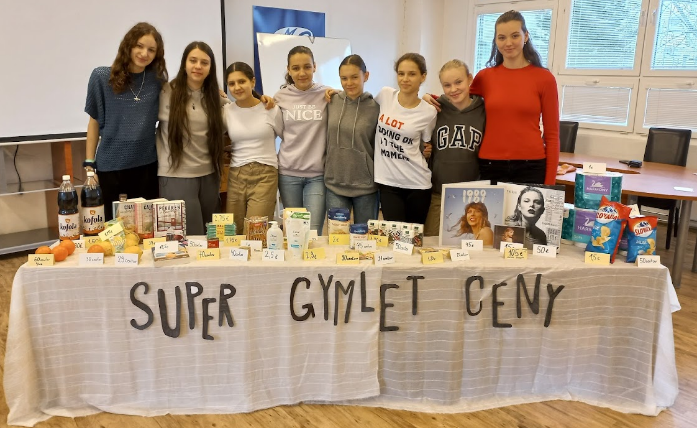 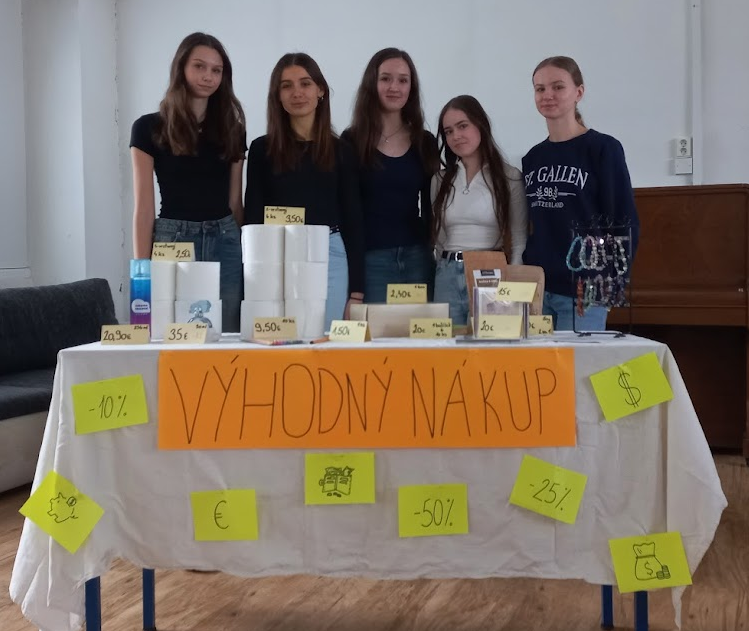 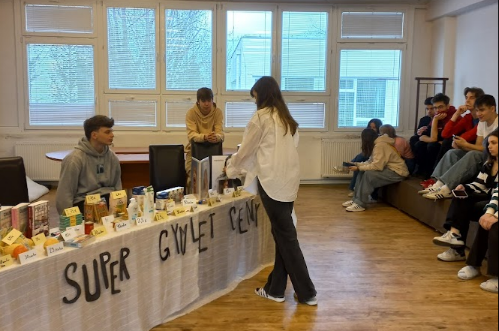 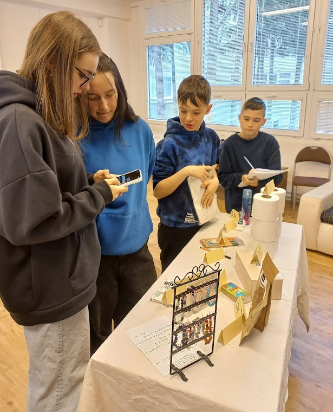 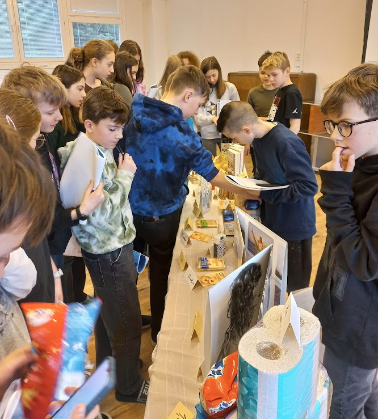 